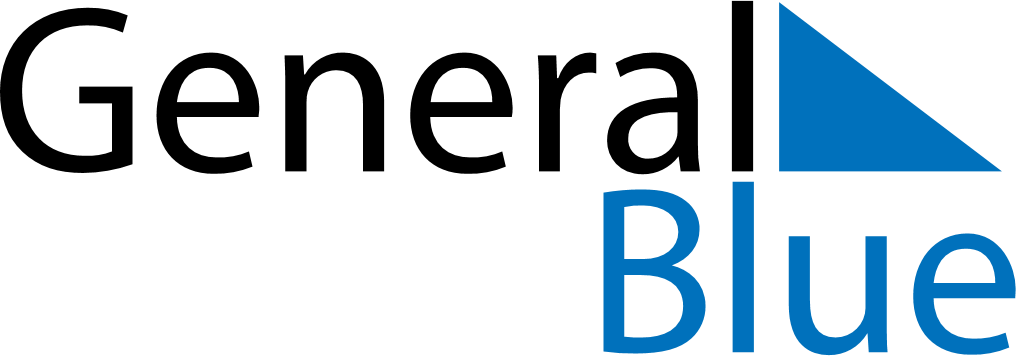 June 2023June 2023June 2023June 2023FinlandFinlandFinlandSundayMondayTuesdayWednesdayThursdayFridayFridaySaturday122345678991011121314151616171819202122232324Midsummer EveMidsummer EveMidsummer Day25262728293030